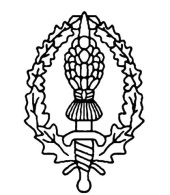 PLEASE NOTE: If you are appealing for more than one child or for more than one school please complete a separate form for each child and each appeal.Please complete this form in black ink.                                                                                  For office use onlyDo you have any other school aged children?  If so indicate their names, ages and schools they attend.           Please state your reasons for seeking a place at this school (e.g. moving into the area/domestic arrangements etc).  If you are stating medical, psychological or social reasons please ensure that professional evidence is attached e.g. a letter from a doctor or professional stating the medical or social reasons that you consider justify admission to this particular school	………………………………………………………………………………………………………………….…………………………………………………………………………………………………………………..…………………………………………………………………………………………………………………..…………………………………………………………………………………………………………………..…………………………………………………………………………………………………………………..…………………………………………………………………………………………………………………..…………………………………………………………………………………………………………………..………………………………………………………………………………………………………………….…………………………………………………………………………………………………………………. (continue on a separate sheet if necessary)Any other specific needs (give details):……………………………………………………………………………………………………………………………I wish to appeal against the decision of the Authority not to allocate a place for my child at the school named overleaf.Signed: ………………………………………………………         Date: ………………………….Please return this form to:	    Holmes Chapel Primary School             	Tel: 01477 533336NAME OF SCHOOL FOR WHICH YOU WISH TO APPEAL FOR A PLACENAME OF SCHOOL FOR WHICH YOU WISH TO APPEAL FOR A PLACENAME OF SCHOOL FOR WHICH YOU WISH TO APPEAL FOR A PLACENAME OF SCHOOL FOR WHICH YOU WISH TO APPEAL FOR A PLACEYEAR GROUPYEAR GROUPYEAR GROUPCHILD DETAILSSurname:                                                             Forename:Surname:                                                             Forename:Surname:                                                             Forename:Surname:                                                             Forename:Surname:                                                             Forename:Surname:                                                             Forename:CHILD DETAILSDOB:Male/Female (please delete as appropriate)Male/Female (please delete as appropriate)Male/Female (please delete as appropriate)Male/Female (please delete as appropriate)School currently attending/last school attended:Date child left (if applicable):School currently attending/last school attended:Date child left (if applicable):School currently attending/last school attended:Date child left (if applicable):School currently attending/last school attended:Date child left (if applicable):School currently attending/last school attended:Date child left (if applicable):School currently attending/last school attended:Date child left (if applicable):School currently attending/last school attended:Date child left (if applicable):Yes Yes No No Is your child ‘cared for’ by a local authority (i.e. in public care)?If yes, please state which local authority and provide a contact number:Is your child ‘cared for’ by a local authority (i.e. in public care)?If yes, please state which local authority and provide a contact number:Is your child ‘cared for’ by a local authority (i.e. in public care)?If yes, please state which local authority and provide a contact number:Was your child ‘previously cared for’ by a local authority (i.e. in public care)?If yes, please state which local authority and relevant dates.Was your child ‘previously cared for’ by a local authority (i.e. in public care)?If yes, please state which local authority and relevant dates.Was your child ‘previously cared for’ by a local authority (i.e. in public care)?If yes, please state which local authority and relevant dates.Does your child have a Statement of Special Educational Needs?Does your child have a Statement of Special Educational Needs?Does your child have a Statement of Special Educational Needs?Is your child permanently excluded from school? Is your child permanently excluded from school? Is your child permanently excluded from school? Appellant’s name: (parent, guardian or carer) Mr/Mrs/Miss/Ms/Dr (please delete as appropriate)Appellant’s name: (parent, guardian or carer) Mr/Mrs/Miss/Ms/Dr (please delete as appropriate)Appellant’s name: (parent, guardian or carer) Mr/Mrs/Miss/Ms/Dr (please delete as appropriate)Relationship of appellant to child – (please specify - parent/guardian/carer/other)Relationship of appellant to child – (please specify - parent/guardian/carer/other)Relationship of appellant to child – (please specify - parent/guardian/carer/other)Do you intend to be present at the appeal hearing?                 Yes/No    (please delete as appropriate)Have you any special requirements e.g. wheelchair access/hearing problems?  Yes/NoIf yes please give details overleaf.Do you intend to be present at the appeal hearing?                 Yes/No    (please delete as appropriate)Have you any special requirements e.g. wheelchair access/hearing problems?  Yes/NoIf yes please give details overleaf.Do you intend to be present at the appeal hearing?                 Yes/No    (please delete as appropriate)Have you any special requirements e.g. wheelchair access/hearing problems?  Yes/NoIf yes please give details overleaf.Current Address:PostcodeAddress in Cheshire East to which you are moving: (if applicable)PostcodeAddress in Cheshire East to which you are moving: (if applicable)PostcodeE-mail address:Date of MovingTelephone contact numbers:Telephone contact numbers:Telephone contact numbers:Date receivedLogged on systemChild’s Catchment SchoolPassed to legalConfirm PAN reachedAcknowledgment sent Presenting OfficerProcessed byNameDate of BirthName of Child’s present school 